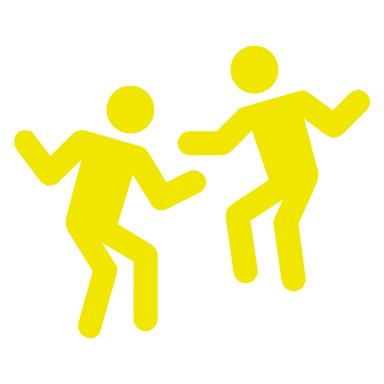 Pentecost 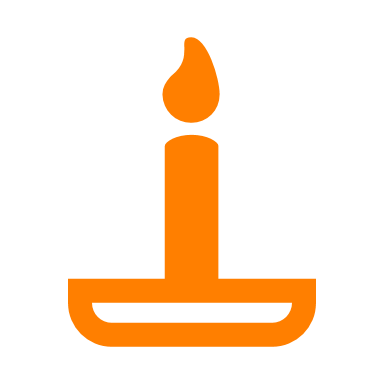  We gather: We come together as part of God’s family. 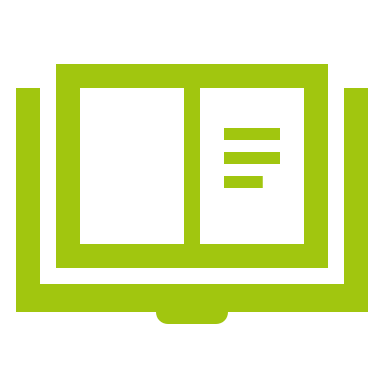   	 We listen: God speaks to us and we listen       We respond: We respond to the Word of God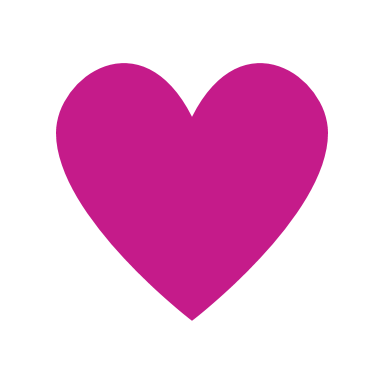 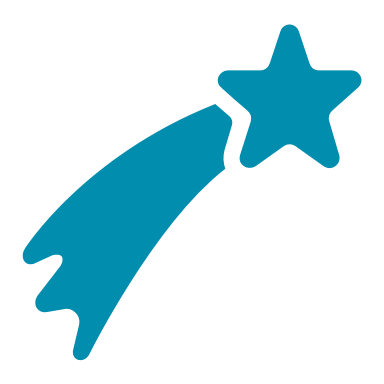 Going Forth: We want to share the Good News!Slide ScriptIdeas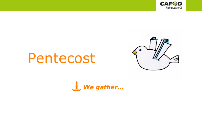 Reader: Today we are celebrating the great feast of Pentecost, the coming of the Holy Spirit and the birthday of the Church. And so, as God’s people, we gather in the name of the +Father, and of the +Son, and of the +Holy Spirit. Play quiet musicLight a candleSlide ScriptIdeas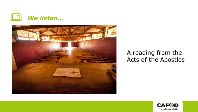 Reader: In the Acts of the Apostles, we hear how the apostles were filled with the Holy Spirit.Reader: A reading from the Acts of the Apostles: “When Pentecost day came round, the apostles and Mary met together to pray.  Suddenly there came from heaven a sound like a violent wind which filled the entire house where they were sitting. There appeared to them tongues of fire, which separated and came to rest on the head of each of them.  They were all filled with the Holy Spirit…” The Word of the LordAll: Thanks be to God                          (Acts 2: 1-4)Display the Bible Slide ScriptIdeas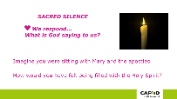 Reader: Just like the apostles and Mary and the early followers of Jesus, our school family gathers together today. We too want to be filled with the Holy Spirit.Reader: Imagine you were sitting with Mary and the apostles. How would you have felt being filled with the Holy Spirit?Let us have a moment of silence to think about God’s words.Sacred Silence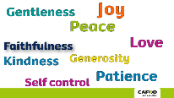 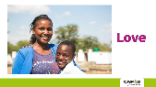 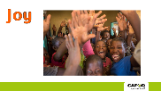 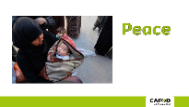 to…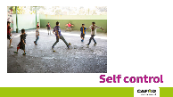 Reader: But what does it mean to be filled with the Holy Spirit? How do we know when it happens? What difference does it make?Reader: In one of his letters, St Paul, a famous teacher and follower of Jesus, tells us very clearly, how to recognise the presence of the Holy Spirit in our lives and he calls these qualities ‘fruits’. Just as we can tell that a tree is good because it produces good fruit, in the same way, we can tell that we are allowing the Holy Spirit to work in us, by the way we behave towards other people.Reader: From Paul’s letter to the Galatians. “The fruits of the Spirit are love, joy, peace, patience, kindness, generosity, faithfulness, gentleness and self control.”Reader: When have you felt the Holy Spirit working through you? Can you remember times when you have experienced the following fruits in your life? (Each of the next 9 slides has the name of one of the fruits of the Holy Spirit. Click through each slide slowly.)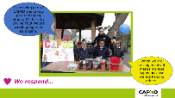 Reader: Let’s take a moment to think about one of the fruits of the Holy Spirit. Let’s focus on generosity and hear about what the children in St Anthony’s primary school in Woodford Green are doing.Reader: These children meet every week at lunchtime for their CAFOD group. They start each meeting with the sign of the cross and a song. They then do different activities including fundraising for CAFOD to help our neighbours around the world who are living in poverty. The CAFOD group have been encouraging the whole school to get involved.Reader: Three children from the group went home to tell their parents all about the group, who then helped the children organise even more fundraising in the school. OPTIONAL SLIDE- additional detail for a KS2 assemblySlide Script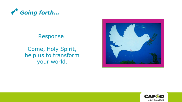 Reader: We recognise the presence of God in our hearts, in our families and in our school community. We ask the Holy Spirit to work through us, as we share our lives and give our support to our sisters and brothers throughout the world.And so we pray…- Spirit of life, you made the disciples talk in different languages, speak through us, and fill us with the language of your love.(Response: Come, Holy Spirit, help us to transform your world)- We pray that love may fill our hearts so that we are open to others(Response: Come, Holy Spirit, help us to transform your world)- We pray that all your children may experience joy in their lives (Response: Come, Holy Spirit, help us to transform your world)- We pray that wars may end, and peace comes to those who suffer (Response: Come, Holy Spirit, help us to transform your world)- We pray that we may avoid putting ourselves first, and instead focus on thinking about the needs of others (Response: Come, Holy Spirit, help us to transform your world)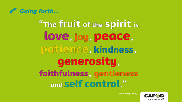 OPTIONAL CLASSROOM ACTIVITIES: Pentecost is the Church’s birthday. Children could make one large birthday card or individual birthday cards to celebrate this special day. They could also wrap and label 7 containers with the gifts of the Holy Spirit and display on their prayer table.Children could choose a fruit of the Holy Spirit to reflect on and think about ways they can live this fruit out during the week.Alternatively, give a piece of ribbon to each child. The children can hold on to their ribbon while saying a prayer for the world. At the end tie the pieces of ribbon to a hanger or a plant to make a class wind prayer.